Załącznik nr 1 do Zapytania ofertowego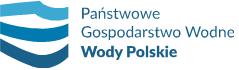 	         (miejscowość, data)(pieczęć wykonawcy)Państwowe Gospodarstwo Wodne Wody Polskie Regionalny Zarząd Gospodarki Wodnej 
w Krakowie – Zarząd Zlewni w Nowym Sączu 
33-300 Nowy Sącz, ul. Naściszowska 31FORMULARZ OFERTYNazwa........................................................................................................................................Siedziba......................................................................................................................................Nr telefonu/faksu......................................................................................................................Nr NIP........................................................................................................................................Nr REGON..................................................................................................................................e-mail: ......................................................................................................................................        Nr rachunku bankowego........................................................................................................Składając ofertę na zapytanie ofertowe nr sprawy: 29/ZZN/2023w związku z prowadzonym postępowaniem na wykonanie zadania pt.:„Opracowanie dokumentacji projektowych na remont na terenie Nadzoru Wodnego Nowy Sącz:Dokumentacja projektowa: Remont zapór przeciwrumowiskowych 
na potoku Leszcz w km   1+200, 1+350 w m. Maszkowice, gm. ŁąckoDokumentacja projektowa: Remont żłobu i zapory przeciwrumowiskowej 
na potoku Śliwowiec w km 1+200 - 1+450 w m. MaszkowiceDokumentacja projektowa: Remont zapory na potoku Łąkta w km 1+600 
m. PodegrodzieDokumentacja projektowa: Remont zapory przeciwrumowiskowej 
na potoku Jaworzynka w km 2+300 m. Gołkowice Górne”W odpowiedzi na zapytanie ofertowe zobowiązujemy się do wykonania przedmiotu zamówienia za cenę:Część nr 1 – „Dokumentacja projektowa: Remont zapór przeciwrumowiskowych na potoku Leszcz w km   1+200, 1+350 w m. Maszkowice, gm. Łącko”Część nr 2 – „Dokumentacja projektowa: Remont żłobu i zapory przeciwrumowiskowej na potoku Śliwowiec w km 1+200 - 1+450 w m. Maszkowice”Część nr 3 – „Dokumentacja projektowa: Remont zapory na potoku Łąkta w km 1+600 
m. Podegrodzie”Część nr 4 – „Dokumentacja projektowa: Remont zapory przeciwrumowiskowej na potoku Jaworzynka w km 2+300 m. Gołkowice Górne”Zobowiązujemy się do wykonania przedmiotu zmówienia w terminie: - rozpoczęcie – od dnia podpisania umowy- zakończenie – do 190 dni od podpisania umowy3. Zamówienie zrealizujemy: BEZ udziału podwykonawców;	    z udziałem niżej wskazanych podwykonawców4. Informujemy, że jesteśmy (zaznaczyć właściwe)mikroprzedsiębiorcą małym przedsiębiorstwemśrednim przedsiębiorstwemdużym przedsiębiorstwem żadne z powyższychDefinicje mikroprzedsiębiorcy, małego, średniego przedsiębiorcy zgodne z ustawą z dnia 8 marca 2013 r. o przeciwdziałaniu nadmiernym opóźnieniom w transakcjach handlowych (Dz. U. z 2022 r. poz. 893, 2414, z późn., zm.) oraz załącznikiem I do rozporządzenia Komisji (UE) nr 651/2014 z dnia 17 czerwca 2014 r. uznającego niektóre rodzaje pomocy za zgodne z rynkiem wewnętrznym w zastosowaniu art. 107 i art. 108 Traktatu (Dz. Urz. UE L 187 z 26.06.2014, str. 1, z późn.zm.)Oświadczamy, że w przypadku uznania naszej oferty za najkorzystniejszą zobowiązujemy 
się do wykonania przedmiotu zamówienia na warunkach określonych w Zapytaniu ofertowym, Opisie przedmiotu zamówienia oraz istotnymi postanowieniami umowy.Oświadczamy, że wszystkie płatności wynikające z niniejszej umowy będą dokonywane zgodnie 
z obowiązującą ustawą o podatku od towarów i usług.Oświadczamy, że wypełniliśmy obowiązki informacyjne przewidziane w art. 13 lub art. 14  rozporządzenia Parlamentu Europejskiego i Rady (UE) nr 2016/679 z dnia 27 kwietnia 2016 r. 
w sprawie ochrony osób fizycznych w związku z przetwarzaniem danych osobowych i w sprawie swobodnego przepływu takich danych oraz uchyleniem dyrektywy 95/46/WE (ogólne rozporządzenie o ochronie danych) (Dz. Urz. UE L 119, 04.05.2016, str. 1), dalej RODO, wobec osób fizycznych, od których dane osobowe bezpośrednio lub pośrednio pozyskaliśmy w celu ubiegania się o udzielenie zamówienia publicznego w niniejszym postępowaniu.: ..........................................(W przypadku, gdy wykonawca nie przekazuje danych osobowych innych niż bezpośrednio jego dotyczących lub zachodzi wyłączenie stosowania obowiązku informacyjnego, stosownie do art. 13 ust. 4 lub art. 14 ust. 5 RODO treści oświadczenia wykonawca nie składa – jeżeli zachodzi opisana okoliczność w pkt 7 należy wpisać: nie dotyczy).Oświadczamy, że rachunek bankowy podawany na potrzeby rozliczania wynagrodzenia umownego jest/będzie rachunkiem znajdującym się w Wykazie podatników VAT (tzw. Białej liście podatników VAT), prowadzonym przez Szefa Krajowej Administracji Skarbowej Oferta składa się z                ponumerowanych stron.Data i podpis WykonawcyWartość bruttoWartość VATWartość nettoW tym za przeniesienie praw autorskichWartość bruttoWartość VATWartość nettoW tym za przeniesienie praw autorskichWartość bruttoWartość VATWartość nettoW tym za przeniesienie praw autorskichWartość bruttoWartość VATWartość nettoW tym za przeniesienie praw autorskichLp.Firma podwykonawcyCzęść zamówienia, której wykonanie zostanie powierzone podwykonawcy1.…